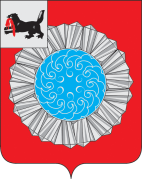  Российская ФедерацияИркутская областьСлюдянский район ДУМА МУНИЦИПАЛЬНОГО ОБРАЗОВАНИЯСЛЮДЯНСКИЙ РАЙОНР Е Ш Е Н И ЕРешение принято районной Думой 22 декабря  2016 годаОб утверждении плана работыДумы муниципального  образованияСлюдянский район на   2017 год.Руководствуясь ст. 31,32,48  Устава Муниципального образования  Слюдянский район (новая редакция), зарегистрированного  постановлением Губернатора Иркутской области № 303-п от  30 июня 2005 года, регистрационный  № 14-3, ст. 26  Регламента Думы  муниципального образования Слюдянский район, утвержденного решением  районной Думы от 24.12.2015 года  № 71 - VI рд.РАЙОННАЯ ДУМА РЕШИЛА:1. Утвердить план работы Думы муниципального образования Слюдянский район на   2017 год (приложение № 1).2.  Контроль за исполнением настоящего решения и своевременным доведением плана работы районной Думы до ответственных  исполнителей  возложить на заместителя председателя районной Думы.3. Разместить план работы районной Думы на официальном  сайте администрации МО Слюдянский район.Председатель  районной  Думы                                                                        А.Г. Чубаровот  22   декабря 2016 г.  №  66 –  VI рд.                                                                                          Приложение 1                                                                                               к решению районной Думы                                                                                           от 22 декабря 2016 года № 66 – VI рдПЛАН РАБОТЫДумы муниципального образования Слюдянский район на 2017 годГрафик очередных заседаний и Советов районной Думы на 2017 год.Примечание: 1. Заседания Совета районной Думы проводятся в день очередного заседания Думы в 9.00 и рассматриваются текущие вопросы работы, планирование на следующий месяц и т.д.2. В случае необходимости могут проводится внеочередные заседания районной Думы по инициативе: председателя районной Думы, мэра района, не менее 1/3 депутатов районной Думы, не менее 1% избирателей МО Слюдянский район.Вопросы для рассмотрения районной Думой в  2017 году. Примечание:1.  Внесение изменений  в нормативно- правовые акты  МО Слюдянский район  вносятся по мере необходимости  с  учетом изменений федерального законодательства. 2. Информация о признании обращения  депутатским запросом и  о ходе исполнения  депутатских запросов вносятся  по мере необходимости.3. Внеплановые вопросы могут вносится не позднее чем за 10 дней до очередного заседания районной Думы с предоставлением проекта решения (согласованного установленным порядком) и необходимыми материалами и документами.4. Внеплановые вопросы ненормативного характера могут вносится непосредственно в ходе очередного заседания районной Думы при предоставлении проекта решения в случаях одобрения большинством депутатов.Работа постоянных комиссийПримечание: Заседания комиссий проходят за 7 дней до заседания очередной Думы План работы постоянных комиссийКомиссия по бюджету и экономической политикеКомиссия по муниципальному имуществу и землепользованиюКомиссия по социальной политикеКомиссия по местному самоуправлению и взаимодействию с общественными и некоммерческими организациямиКомиссия по контролю, общественной безопасности и соблюдению депутатской этикиПубличные слушания             VI. Взаимодействие с исполнительными органами властиОрганизационно-методическая работаОрганизация приема гражданПримечание:Для избирателей ст. Ангасолка, ст. Андрияновская, р.п. Байкал, с. Маритуй, п. Шаражалгай, п. Пыловка, п. Баклань, п. Половинная, п. Пономаревка, п. Уланово, п. Шумиха прием граждан с депутатом Давыдовой Ниной Борисовной осуществляется по рабочему телефону 8(395)44-75-4-25 и мобильному телефону 89086428671. При выезде депутата или депутатской группы в данные населенные пункты жители будут оповещены заблаговременно.Для избирателей д. Быстрая и с. Тибельти прием граждан с депутатом Акатовой Викторией Алексеевной осуществляется по рабочему телефону 8(395)44-43-5-27 и мобильному телефону 89526190505. При выезде депутата или депутатской группы в данные населенные пункты жители будут оповещены заблаговременно.Для избирателей п. Мурино, п. Паньковка-1, п. Паньковка-2, п. Новоснежная, п. Осиновка  прием граждан с депутатом Пыстиной Анной Андреевной осуществляется по рабочему телефону 8(395)42-3-61-62. При выезде депутата или депутатской группы в данные населенные пункты жители будут оповещены заблаговременно.Работа с избирателямиПредседатель районной Думы                                                                     А.Г. Чубаров№ п/пНаименование мероприятияСрок проведенияПримечание1Совет районной ДумыОчередное заседание районной ДумыЯнварь, 26Согласно повестке заседания очередной Думы2Совет районной ДумыОчередное заседание районной ДумыФевраль, 22Согласно повестке заседания очередной Думы3Совет районной ДумыОчередное заседание районной ДумыМарт, 30Согласно повестке заседания очередной Думы4Совет районной ДумыОчередное заседание районной ДумыАпрель, 27Согласно повестке заседания очередной Думы5Совет районной ДумыОчередное заседание районной ДумыМай, 25Согласно повестке заседания очередной Думы6Совет районной ДумыОчередное заседание районной ДумыИюнь, 29Согласно повестке заседания очередной Думы7Июльдепутатские каникулы8Совет районной ДумыОчередное заседание районной ДумыАвгуст, 31 Согласно повестке заседания очередной Думы9Совет районной ДумыОчередное заседание районной ДумыСентябрь, 28Согласно повестке заседания очередной Думы10Совет районной ДумыОчередное заседание районной ДумыОктябрь, 26Согласно повестке заседания очередной Думы11Совет районной ДумыОчередное заседание районной ДумыНоябрь, 30Согласно повестке заседания очередной Думы12Совет районной ДумыОчередное заседание районной ДумыДекабрь, 28Согласно повестке заседания очередной Думы№ п/п№ п/п№ п/пНаименование муниципального правового акта, рассматриваемого вопросаСрок внесенияОтветственныйисполнитель№ постоянной комиссии№ постоянной комиссии1О внесении изменений в решение Думы муниципального образования Слюдянский район «О бюджете муниципального образования Слюдянский район на 2017 год и плановый период 2018 и 2019 годов»О внесении изменений в решение Думы муниципального образования Слюдянский район «О бюджете муниципального образования Слюдянский район на 2017 год и плановый период 2018 и 2019 годов»ЯнварьКомитет финансов Слюдянского района12О проведении публичных слушаний по проекту решения Думы муниципального образования Слюдянский район «О внесении изменений и дополнений в Устав муниципального образования Слюдянский районО проведении публичных слушаний по проекту решения Думы муниципального образования Слюдянский район «О внесении изменений и дополнений в Устав муниципального образования Слюдянский район   ЯнварьРуководитель аппарата администрации муниципального района43О проделанной работе по охране общественного порядка, обеспечения  общественной безопасности, борьбы с преступностью на территории МО Слюдянский район за 2016 годО проделанной работе по охране общественного порядка, обеспечения  общественной безопасности, борьбы с преступностью на территории МО Слюдянский район за 2016 год    ЯнварьОМВД России по Слюдянскому  району54Информация о деятельности Социальной защиты населения Слюдянского район по итогам работы за 2016 годИнформация о деятельности Социальной защиты населения Слюдянского район по итогам работы за 2016 годЯнварьОГКУ «Управление социальной защиты населения по Слюдянскому району»35Информация о деятельности отдела опеки и попечительства граждан по Слюдянскому району за 2016 годИнформация о деятельности отдела опеки и попечительства граждан по Слюдянскому району за 2016 годЯнварьПредседатель межрайонного управления № 1 36«Об утверждении Порядка сообщения лицами, замещающими муниципальные должности и осуществляющими полномочия на постоянной основе, о возникновении личнойзаинтересованности при исполнении должностных обязанностей, которая приводит или может привести к конфликту интересов в муниципальном образовании Слюдянский район»«Об утверждении Порядка сообщения лицами, замещающими муниципальные должности и осуществляющими полномочия на постоянной основе, о возникновении личнойзаинтересованности при исполнении должностных обязанностей, которая приводит или может привести к конфликту интересов в муниципальном образовании Слюдянский район»Февраль Руководитель аппарата администрации муниципального района47«Об утверждении Порядка увольнения (освобождения от должности) в связис утратой доверия лиц, замещающихмуниципальные должности»«Об утверждении Порядка увольнения (освобождения от должности) в связис утратой доверия лиц, замещающихмуниципальные должности»ФевральРуководитель аппарата администрации муниципального района48Отчет о работе Контрольно- счетной палаты за 2016 годОтчет о работе Контрольно- счетной палаты за 2016 годФевральКонтрольно – счетная палата19 Информация о  деятельности районной Думы за 2016 год Информация о  деятельности районной Думы за 2016 годФевральПредседатель районной Думы510О ходе выполнения муниципальной программы «Повышение транспортной доступности, обеспечение условий для реализации потребностей граждан муниципального образования Слюдянский район в перевозках» на 2014-2019 годы за 2016 год.О ходе выполнения муниципальной программы «Повышение транспортной доступности, обеспечение условий для реализации потребностей граждан муниципального образования Слюдянский район в перевозках» на 2014-2019 годы за 2016 год.ФевральУправление социально-экономического развития администрации муниципального района511О внесении изменений и дополнений в Устав муниципального образования Слюдянский район О внесении изменений и дополнений в Устав муниципального образования Слюдянский район МартРуководитель аппарата администрации муниципального района412О внесении изменений в решение Думы муниципального образования Слюдянский район «О бюджете муниципального образования Слюдянский район на 2017 год и плановый период 2018 и 2019 годов»О внесении изменений в решение Думы муниципального образования Слюдянский район «О бюджете муниципального образования Слюдянский район на 2017 год и плановый период 2018 и 2019 годов»МартКомитет финансов Слюдянского района113Информация о реализации муниципальной программы «Обеспечение комплексных мер безопасности, противодействия чрезвычайным ситуациям природного и техногенного характера, построение и развитие аппаратно-программного комплекса «Безопасный город» в муниципальном образовании Слюдянский район на 2014-2019 годы» в 2016 году.Информация о реализации муниципальной программы «Обеспечение комплексных мер безопасности, противодействия чрезвычайным ситуациям природного и техногенного характера, построение и развитие аппаратно-программного комплекса «Безопасный город» в муниципальном образовании Слюдянский район на 2014-2019 годы» в 2016 году.Март  Управление по делам по делам гражданской обороны, чрезвычайных ситуаций и мобилизационной работе администрации муниципального района514О ходе выполнения муниципальной программы «Совершенствование механизмов управления муниципальным образованием Слюдянский район в 2014-2019 годах» за 2016 год.О ходе выполнения муниципальной программы «Совершенствование механизмов управления муниципальным образованием Слюдянский район в 2014-2019 годах» за 2016 год.МартУправление социально-экономического развития администрации района515Информация о деятельности ОГБУЗ «Слюдянская ЦРБ» в 2016 годуИнформация о деятельности ОГБУЗ «Слюдянская ЦРБ» в 2016 годуМартОГБУЗ «Слюдянская ЦРБ» 316О проведении публичных слушаний по проекту решения Думы муниципального образования Слюдянский район «О внесении изменений и дополнений в Устав муниципального образования Слюдянский районО проведении публичных слушаний по проекту решения Думы муниципального образования Слюдянский район «О внесении изменений и дополнений в Устав муниципального образования Слюдянский район   АпрельРуководитель аппарата администрации муниципального района417О внесении изменений в решение Думы муниципального образования Слюдянский район «О бюджете муниципального образования Слюдянский район на 2017 год и плановый период 2018 и 2019 годов»О внесении изменений в решение Думы муниципального образования Слюдянский район «О бюджете муниципального образования Слюдянский район на 2017 год и плановый период 2018 и 2019 годов»АпрельКомитет финансов Слюдянского района118О результатах деятельности мэрамуниципального образования Слюдянский район, деятельности администрации района и иных подведомственных мэру района органов местного самоуправления, в том числе о решении вопросов, поставленных районной Думой в 2016 годуО результатах деятельности мэрамуниципального образования Слюдянский район, деятельности администрации района и иных подведомственных мэру района органов местного самоуправления, в том числе о решении вопросов, поставленных районной Думой в 2016 годуАпрельУправление социально-экономического развития администрации МО Слюдянский район419Отчет   об   управлении   и распоряжении муниципальной собственностью муниципальногообразования Слюдянский район за 2016 год.Отчет   об   управлении   и распоряжении муниципальной собственностью муниципальногообразования Слюдянский район за 2016 год.АпрельКУМИ администрации муниципального района220 «Об исполнении бюджета муниципального образования Слюдянский район за 2016 год» «Об исполнении бюджета муниципального образования Слюдянский район за 2016 год»МайКомитет финансов Слюдянского района121О ходе выполнения муниципальной программы «Охрана окружающей среды на территории муниципального образования Слюдянский район на 2014-2019 годы» за 2016 год.О ходе выполнения муниципальной программы «Охрана окружающей среды на территории муниципального образования Слюдянский район на 2014-2019 годы» за 2016 год.МайУправление стратегического и инфраструктурного развития администрации муниципального образования Слюдянский район522О ходе выполнения муниципальной программы   "Безопасность дорожного движения в муниципальном образовании Слюдянский район на 2014-2018 годы" за 2016 год.О ходе выполнения муниципальной программы   "Безопасность дорожного движения в муниципальном образовании Слюдянский район на 2014-2018 годы" за 2016 год.МайМКУ «Комитет по социальной политике и культуре муниципального образования Слюдянский район»523РАЗНОЕ: Информация для сведения «Отчет об исполнении бюджета муниципального образования Слюдянский район» за 1 квартал 2017 годаРАЗНОЕ: Информация для сведения «Отчет об исполнении бюджета муниципального образования Слюдянский район» за 1 квартал 2017 годаМайКомитет финансов Слюдянского района124РАЗНОЕ:Информация о деятельности общественных организаций: районного общества инвалидов и районного Совета ветеранов РАЗНОЕ:Информация о деятельности общественных организаций: районного общества инвалидов и районного Совета ветеранов МайПредседатели общественных организаций325О внесении изменений и дополнений в Устав муниципального образования Слюдянский район О внесении изменений и дополнений в Устав муниципального образования Слюдянский район ИюньРуководитель аппарата администрации муниципального района426О внесении изменений в решение Думы муниципального образования Слюдянский район «О бюджете муниципального образования Слюдянский район на 2017 год и плановый период 2018 и 2019 годов»О внесении изменений в решение Думы муниципального образования Слюдянский район «О бюджете муниципального образования Слюдянский район на 2017 год и плановый период 2018 и 2019 годов»ИюньКомитет финансов Слюдянского района127Информация о противопожарном состоянии объектов и населённых пунктах на территории Слюдянского района за 2016 год.Информация о противопожарном состоянии объектов и населённых пунктах на территории Слюдянского района за 2016 год.ИюньНачальник пожарно-спасательного гарнизона 528О внесении изменений в решение Думы муниципального образования Слюдянский район «О бюджете муниципального образования Слюдянский район на 2017 год и плановый период 2018 и 2019 годов»О внесении изменений в решение Думы муниципального образования Слюдянский район «О бюджете муниципального образования Слюдянский район на 2017 год и плановый период 2018 и 2019 годов»АвгустКомитет финансов Слюдянского района129О внесении изменений в решение Думы МО Слюдянский район № 24 V-рд от 29.05.2014 г. «Об утверждении перечня мест, запрещенных для посещения детьми, а также перечня мест, запрещенных для посещения детьми в ночное время без сопровождения родителей (лиц, их заменяющих) или лиц, осуществляющих мероприятия с участием детей»О внесении изменений в решение Думы МО Слюдянский район № 24 V-рд от 29.05.2014 г. «Об утверждении перечня мест, запрещенных для посещения детьми, а также перечня мест, запрещенных для посещения детьми в ночное время без сопровождения родителей (лиц, их заменяющих) или лиц, осуществляющих мероприятия с участием детей»АвгустОтдел по обеспечению деятельности комиссии по делам несовершеннолетних и защите их прав в МО Слюдянский район330О ходе выполнения муниципальной программы «Поддержка приоритетных отраслей экономики муниципального образования Слюдянский район на 2014-2018 годы» за 2016 год и отчетный период 2017г.О ходе выполнения муниципальной программы «Поддержка приоритетных отраслей экономики муниципального образования Слюдянский район на 2014-2018 годы» за 2016 год и отчетный период 2017г.АвгустУправление социально-экономического развития администрации муниципального образования Слюдянский район131О ходе выполнения муниципальной программы   "Развитие системы отдыха и оздоровления детей в МО Слюдянский район на 2014-2018 годы" за 2016 год и отчетный период 2017 года.О ходе выполнения муниципальной программы   "Развитие системы отдыха и оздоровления детей в МО Слюдянский район на 2014-2018 годы" за 2016 год и отчетный период 2017 года.АвгустЗаместитель мэра муниципального образования Слюдянский район по социально-культурным вопросам332РАЗНОЕ:О проделанной работе по охране общественного порядка, обеспечения  общественной безопасности, борьбы с преступностью на территории МО Слюдянский район за 1-е полугодие 2017 годаРАЗНОЕ:О проделанной работе по охране общественного порядка, обеспечения  общественной безопасности, борьбы с преступностью на территории МО Слюдянский район за 1-е полугодие 2017 годаАвгустОМВД России по Слюдянскому  району533О проведении публичных слушаний по проекту решения Думы муниципального образования Слюдянский район «О внесении изменений и дополнений в Устав муниципального образования Слюдянский районО проведении публичных слушаний по проекту решения Думы муниципального образования Слюдянский район «О внесении изменений и дополнений в Устав муниципального образования Слюдянский район   СентябрьРуководитель аппарата администрации муниципального района434О внесении изменений в решение Думы муниципального образования Слюдянский район «О бюджете муниципального образования Слюдянский район на 2017 год и плановый период 2018 и 2019 годов».О внесении изменений в решение Думы муниципального образования Слюдянский район «О бюджете муниципального образования Слюдянский район на 2017 год и плановый период 2018 и 2019 годов».СентябрьКомитет финансов Слюдянского района135О внесении изменений в решение Думы муниципального образования Слюдянский район ОТ 27.09.2012 г. № 43-V-рд «Об утверждении Положения о бюджетном процессе в муниципальном образовании Слюдянский район»О внесении изменений в решение Думы муниципального образования Слюдянский район ОТ 27.09.2012 г. № 43-V-рд «Об утверждении Положения о бюджетном процессе в муниципальном образовании Слюдянский район»СентябрьКомитет финансов Слюдянского района136О ходе выполнения муниципальной программы   "Развитие образования в муниципальном образовании Слюдянский район на 2014-2018 годы" за 2016 год.О ходе выполнения муниципальной программы   "Развитие образования в муниципальном образовании Слюдянский район на 2014-2018 годы" за 2016 год.СентябрьМКУ «Комитет по социальной политике и культуре муниципального образования Слюдянский район»337О ходе выполнения муниципальной программы «Содействие развитию образования и культуры муниципального образования Слюдянский район на 2014-2018 годы» за 2016 год и отчетный период 2017г.О ходе выполнения муниципальной программы «Содействие развитию образования и культуры муниципального образования Слюдянский район на 2014-2018 годы» за 2016 год и отчетный период 2017г.СентябрьМКУ «Комитет по социальной политике и культуре муниципального образования Слюдянский район»338О ходе выполнения  муниципальной программы «Поддержка и развитие учреждений образования  в  муниципальном образовании Слюдянский район на 2014-2018 годы» О ходе выполнения  муниципальной программы «Поддержка и развитие учреждений образования  в  муниципальном образовании Слюдянский район на 2014-2018 годы» СентябрьМКУ «Комитет по социальной политике и культуре муниципального образования Слюдянский район»339Об организации и проведении летней занятости и оздоровления несовершеннолетних в муниципальном образовании Слюдянский район в летний период 2017 года Об организации и проведении летней занятости и оздоровления несовершеннолетних в муниципальном образовании Слюдянский район в летний период 2017 года Сентябрь  МКУ «Комитет по социальной политике и культуре муниципального образования Слюдянский район»340РАЗНОЕ: Информация для сведения «Отчет об исполнении бюджета муниципального образования Слюдянский район» за 1 полугодие 2017 годаРАЗНОЕ: Информация для сведения «Отчет об исполнении бюджета муниципального образования Слюдянский район» за 1 полугодие 2017 годаСентябрьКомитет финансов Слюдянского района141О внесении изменений в решение Думы муниципального образования Слюдянский район «О бюджете муниципального образования Слюдянский район на 2017 год и плановый период 2018 и 2019 годов»О внесении изменений в решение Думы муниципального образования Слюдянский район «О бюджете муниципального образования Слюдянский район на 2017 год и плановый период 2018 и 2019 годов»ОктябрьКомитет финансов Слюдянского района142О выполнении мероприятий по подготовке объектов социальной сферы и жилищно-коммунального хозяйства к прохождению отопительного сезона 2017-2018 г.О выполнении мероприятий по подготовке объектов социальной сферы и жилищно-коммунального хозяйства к прохождению отопительного сезона 2017-2018 г.ОктябрьУправление стратегического и инфраструктурного развития администрации муниципального образования Слюдянский район543Информация о реализации  муниципальной программы «Создание условий для развития сельскохозяйственного производства в поселения Слюдянского района  на 2015-2018 годы» Информация о реализации  муниципальной программы «Создание условий для развития сельскохозяйственного производства в поселения Слюдянского района  на 2015-2018 годы» ОктябрьУправление социально-экономического развития администрации района544О ходе выполнения муниципальной программы   "Молодёжная политика в муниципальном образовании Слюдянский район на 2014-2018 годы" за 2016 год и отчетный период 2017г.О ходе выполнения муниципальной программы   "Молодёжная политика в муниципальном образовании Слюдянский район на 2014-2018 годы" за 2016 год и отчетный период 2017г.ОктябрьОтдел культуры, спорта и молодежной политики МКУ «Комитет по социальной политике и культуре муниципального образования Слюдянский район»345РАЗНОЕ: Информация для сведения «Отчет об исполнении бюджета муниципального образования Слюдянский район» за 9 месяцев 2017 годаРАЗНОЕ: Информация для сведения «Отчет об исполнении бюджета муниципального образования Слюдянский район» за 9 месяцев 2017 годаОктябрьКомитет финансов Слюдянского района146О внесении изменений и дополнений в Устав муниципального образования Слюдянский район О внесении изменений и дополнений в Устав муниципального образования Слюдянский район НоябрьРуководитель аппарата администрации муниципального района447О внесении изменений в решение Думы муниципального образования Слюдянский район «О бюджете муниципального образования Слюдянский район на 2017 год и плановый период 2018 и 2019 годов»О внесении изменений в решение Думы муниципального образования Слюдянский район «О бюджете муниципального образования Слюдянский район на 2017 год и плановый период 2018 и 2019 годов»НоябрьКомитет финансов Слюдянского района148О ходе выполнения муниципальной программы   «Профилактика безнадзорности и правонарушений  несовершеннолетних                                                         в муниципальном образовании Слюдянский район на 2014-2018 годы»  в 2016  году.О ходе выполнения муниципальной программы   «Профилактика безнадзорности и правонарушений  несовершеннолетних                                                         в муниципальном образовании Слюдянский район на 2014-2018 годы»  в 2016  году.НоябрьОтдел по обеспечению деятельности комиссии по делам несовершеннолетних и защите их прав в МО Слюдянский район349О ходе выполнения муниципальной программы   "Развитие культуры в муниципальном образовании Слюдянский район на 2014-2018 годы" за 2016 год и отчетный период 2017г.О ходе выполнения муниципальной программы   "Развитие культуры в муниципальном образовании Слюдянский район на 2014-2018 годы" за 2016 год и отчетный период 2017г.НоябрьЗаместитель мэра муниципального образования Слюдянский район по социально-культурным вопросам350О ходе выполнения муниципальной программы   "Развитие физической культуры и спорта в муниципальном образовании Слюдянский район на 2014-2018 годы" за 2016 год и отчетный период 2017г.О ходе выполнения муниципальной программы   "Развитие физической культуры и спорта в муниципальном образовании Слюдянский район на 2014-2018 годы" за 2016 год и отчетный период 2017г.НоябрьОтдел культуры, спорта и молодежной политики МКУ «Комитет по социальной политике и культуре муниципального образования Слюдянский район»351О ходе выполнения муниципальной программы   «Социальная поддержка населения муниципального образования Слюдянский район на 2014-2018 годы» за 2016 год и отчетный период 2017г.О ходе выполнения муниципальной программы   «Социальная поддержка населения муниципального образования Слюдянский район на 2014-2018 годы» за 2016 год и отчетный период 2017г.НоябрьОтдел субсидий и социальной поддержки населения администрации муниципального района352О занятости несовершеннолетних во внеурочное время в учреждениях образования, культуры, спорта и досуга в муниципальном образовании Слюдянский район  О занятости несовершеннолетних во внеурочное время в учреждениях образования, культуры, спорта и досуга в муниципальном образовании Слюдянский район      НоябрьМКУ «Комитет по социальной политике и культуре муниципального образования Слюдянский район»353О внесении изменений в решение Думы муниципального образования Слюдянский район «О бюджете муниципального образования Слюдянский район на 2017 год и плановый период 2018 и 2019 годов»О внесении изменений в решение Думы муниципального образования Слюдянский район «О бюджете муниципального образования Слюдянский район на 2017 год и плановый период 2018 и 2019 годов»ДекабрьКомитет финансов Слюдянского района154 «О бюджете муниципального образования Слюдянский район на 2018 год и плановый период 2019-2020 годов». «О бюджете муниципального образования Слюдянский район на 2018 год и плановый период 2019-2020 годов».ДекабрьКомитет финансов Слюдянского района155О внесении изменений в решение Думы МО Слюдянский район № 24 V-рд от 29.05.2014 г. «Об утверждении перечня мест, запрещенных для посещения детьми, а также перечня мест, запрещенных для посещения детьми в ночное время без сопровождения родителей (лиц, их заменяющих) или лиц, осуществляющих мероприятия с участием детей»О внесении изменений в решение Думы МО Слюдянский район № 24 V-рд от 29.05.2014 г. «Об утверждении перечня мест, запрещенных для посещения детьми, а также перечня мест, запрещенных для посещения детьми в ночное время без сопровождения родителей (лиц, их заменяющих) или лиц, осуществляющих мероприятия с участием детей»ДекабрьОтдел по обеспечению деятельности комиссии по делам несовершеннолетних и защите их прав в МО Слюдянский район356О ходе выполнения муниципальной программы «Создание условий для оказания медицинской помощи на территории муниципального образования Слюдянский район на 2014-2019 годы» О ходе выполнения муниципальной программы «Создание условий для оказания медицинской помощи на территории муниципального образования Слюдянский район на 2014-2019 годы» ДекабрьКУМИ администрации муниципального района257Утверждение плана работы районной Думы на 2018 годУтверждение плана работы районной Думы на 2018 годДекабрьПредседатель районной Думы5№ комиссииНаименование комиссииСостав комиссииПредседатель комиссии1Комиссия по бюджету и экономической политикеЧубаров А.Г.Демин В.В.Полоротов А.Ю.Фадеева М.А.Зарубина А.ВЧубаров А.Г.2Комиссия по муниципальному имуществу и землепользованиюМайстренко С.А.Давыдова Н.Б.Морозова И.Г.3Комиссия по социальной политикеЗаварзина Е.П.Акатова В.А.Пыстина А.А.Зинуров Г.Т.Полоротов А.Ю.4Комиссия по местному самоуправлению и взаимодействию с общественными и некоммерческими организациямиФадеева М.А.Чубаров А.Г.Варанкина О.А.Фадеева М.А.5Комиссия по контролю, общественной безопасности и соблюдению депутатской этикиПолоротов А.Ю.Сидоров И.Л.Сугробов В.В.Полоротов А.Ю.№ п/пОбсуждаемый вопросДата проведенияМероприятияОтветственный исполнитель1О внесении изменений в решение Думы муниципального образования Слюдянский район «О бюджете муниципального образования Слюдянский район на 2017 год и плановый период 2018 и 2019 годов»Январь 19Рассмотрение проекта решения ДумыКомитет финансов, председатель комиссии2Отчет о работе Контрольно- счетной палаты за 2016 годФевраль15Рассмотрение проекта решения ДумыПредседатель КСП, председатель комиссии3О внесении изменений в решение Думы муниципального образования Слюдянский район «О бюджете муниципального образования Слюдянский район на 2017 год и плановый период 2018 и 2019 годов»Март22Рассмотрение проекта решения ДумыКомитет финансов, председатель комиссии4О внесении изменений в решение Думы муниципального образования Слюдянский район «О бюджете муниципального образования Слюдянский район на 2017 год и плановый период 2018 и 2019 годов»Апрель21Рассмотрение проекта решения ДумыУправление социально-экономического развития администрации МО Слюдянский район, председатель комиссии5 «Об исполнении бюджета муниципального образования Слюдянский район за 2016 год»Май20Рассмотрение проекта решения ДумыКомитет финансов, председатель комиссии6О внесении изменений в решение Думы муниципального образования Слюдянский район «О бюджете муниципального образования Слюдянский район на 2017 год и плановый период 2018 и 2019 годов»Май20 Рассмотрение проекта решения ДумыКомитет финансов, председатель комиссии7РАЗНОЕ: Информация для сведения «Отчет об исполнении бюджета муниципального образования Слюдянский район» за 1 квартал 2017 годаМай20Рассмотрение проекта решения ДумыКомитет финансов, председатель комиссии8О внесении изменений в решение Думы муниципального образования Слюдянский район «О бюджете муниципального образования Слюдянский район на 2017 год и плановый период 2018 и 2019 годов»Июнь22Рассмотрение проекта решения ДумыКомитет финансов, председатель комиссии9О внесении изменений в решение Думы муниципального образования Слюдянский район «О бюджете муниципального образования Слюдянский район на 2017 год и плановый период 2018 и 2019 годов»Август20Рассмотрение проекта решения ДумыКомитет финансов, председатель комиссии10О ходе выполнения муниципальной программы «Поддержка приоритетных отраслей экономики муниципального образования Слюдянский район на 2014-2018 годы» за 2016 год и отчетный период 2017г.Август20Рассмотрение проекта решения ДумыУправление социально-экономического развития администрации МО Слюдянский район, председатель комиссии11О внесении изменений в решение Думы муниципального образования Слюдянский район «О бюджете муниципального образования Слюдянский район на 2017 год и плановый период 2018 и 2019 годов»Сентябрь21Рассмотрение проекта решения ДумыКомитет финансов, председатель комиссии12О внесении изменений в решение Думы муниципального образования Слюдянский район ОТ 27.09.2012 Г. № 43-V-рд «Об утверждении Положения о бюджетном процессе в муниципальном образовании Слюдянский район»Сентябрь21Рассмотрение проекта решения ДумыКомитет финансов, председатель комиссии13РАЗНОЕ: Информация для сведения «Отчет об исполнении бюджета муниципального образования Слюдянский район» за  1 полугодие 2017 года.Сентябрь21Рассмотрение проекта решения ДумыКомитет финансов, председатель комиссии14О внесении изменений в решение Думы муниципального образования Слюдянский район «О бюджете муниципального образования Слюдянский район на 2017 год и плановый период 2018 и 2019 годов»Октябрь19Рассмотрение проекта решения ДумыКомитет финансов, председатель комиссии15РАЗНОЕ: Информация для сведения «Отчет об исполнении бюджета муниципального образования Слюдянский район» за  9 месяцев 2017 года.Октябрь19Рассмотрение проекта решения ДумыКомитет финансов, председатель комиссии16О внесении изменений в решение Думы муниципального образования Слюдянский район «О бюджете муниципального образования Слюдянский район на 2017 год и плановый период 2018 и 2019 годов»Ноябрь23Рассмотрение проекта решения ДумыКомитет финансов, председатель комиссии17О внесении изменений в решение Думы муниципального образования Слюдянский район «О бюджете муниципального образования Слюдянский район на 2017 год и плановый период 2018 и 2019 годов»Декабрь21Рассмотрение проекта решения ДумыКомитет финансов, председатель комиссии18 «О бюджете муниципального образования Слюдянский район на 2018 год и плановый период 2019-2020 годов»Декабрь21Рассмотрение проекта решения ДумыКомитет финансов, председатель комиссии19Отчёт работы комиссии за 2017 год.Декабрь21Информация для избирателей в СМИПредседатель комиссии№ п/пОбсуждаемый вопросДата проведенияМероприятияОтветственный исполнитель1Отчет   об   управлении   и распоряжении муниципальной собственностью муниципальногообразования Слюдянский район, за 2016 год.Апрель20Рассмотрение проекта решения ДумыКУМИ района, председатель комиссии2О ходе выполнения муниципальной программы «Создание условий для оказания медицинской помощи на территории муниципального образования Слюдянский район на 2014-2019 годы»Декабрь21Рассмотрение проекта решения ДумыКУМИ района, председатель комиссии3Отчёт работы комиссии за 2017 год.Декабрь21Информация для избирателей в СМИПредседатель комиссии№ п/пОбсуждаемый вопросДата проведенияМероприятияОтветственный исполнитель1Информация о деятельности Социальной защиты населения Слюдянского район по итогам работы за 2016 годЯнварь19Рассмотрение проекта решения ДумыОГКУ «Управление социальной защиты», председатель комиссии2Информация о деятельности отдела опеки и попечительства граждан по Слюдянскому району за 2016 годЯнварь19Рассмотрение проекта решения Думымежрайонное управление № 1, председатель комиссии3Информация о деятельности ОГБУЗ «Слюдянская ЦРБ» в 2016 годуМарт23Рассмотрение проекта решения Думы ОГБУЗ Слюдянского района, председатель комиссии4РАЗНОЕ:Информация о деятельности общественных организаций: районного общества инвалидов и районного Совета ветеранов в 2016 годуМай18Рассмотрение проекта решения ДумыПредседатели организаций, председатель комиссии5О ходе выполнения муниципальной программы   "Развитие системы отдыха и оздоровления детей в МО Слюдянский район на 2014-2018 годы"Август23Рассмотрение проекта решения ДумыМКУ «Комитет по социальной политике и культуре муниципального образования Слюдянский район», председатель комиссии6О внесении изменений в решение Думы МО Слюдянский район № 24 V-рд от 29.05.2014 г. «Об утверждении перечня мест, запрещенных для посещения детьми, а также перечня мест, запрещенных для посещения детьми в ночное время без сопровождения родителей (лиц, их заменяющих) или лиц, осуществляющих мероприятия с участием детей»Август24Рассмотрение проекта решения ДумыОтдел по обеспечению деятельности комиссии по делам несовершеннолетних и защите их прав в МО Слюдянский район, председатель комиссии7О ходе выполнения муниципальной программы   "Развитие образования в муниципальном образовании Слюдянский район на 2014-2018 годы" за 2016 год.Сентябрь22Рассмотрение проекта решения ДумыМКУ «Комитет по социальной политике и культуре муниципального образования Слюдянский район»8О ходе выполнения муниципальной программы «Содействие развитию образования и культуры муниципального образования Слюдянский район на 2014-2018 годы» за 2016 год и отчетный период 2017г.Сентябрь22Рассмотрение проекта решения ДумыМКУ «Комитет по социальной политике и культуре муниципального образования Слюдянский район»9О ходе выполнения  муниципальной программы «Поддержка и развитие учреждений образования  в  муниципальном образовании Слюдянский район на 2014-2018 годы» Сентябрь22Рассмотрение проекта решения ДумыМКУ «Комитет по социальной политике и культуре муниципального образования Слюдянский район»10Об организации и проведении летней занятости и оздоровления несовершеннолетних в муниципальном образовании Слюдянский район в летний период 2017 года   Сентябрь       22  Рассмотрение проекта решения ДумыМКУ «Комитет по социальной политике и культуре муниципального образования Слюдянский район»11О ходе выполнения муниципальной программы   "Молодёжная политика в муниципальном образовании Слюдянский район на 2014-2018 годы" за 2016 год и отчетный период 2017г.Октябрь19Рассмотрение проекта решения ДумыМКУ «Комитет по социальной политике и культуре муниципального образования Слюдянский район», председатель комиссии12О ходе выполнения муниципальной программы   «Профилактика безнадзорности и правонарушений  несовершеннолетних                                                         в муниципальном образовании Слюдянский район на 2014-2018 годы»  в 2016  году.Ноябрь23Рассмотрение проекта решения ДумыМКУ «Комитет по социальной политике и культуре муниципального образования Слюдянский район», председатель комиссии13О ходе выполнения муниципальной программы   "Развитие культуры в муниципальном образовании Слюдянский район на 2014-2018 годы" за 2016 год и отчетный период 2017г.Ноябрь23Рассмотрение проекта решения ДумыЗаместитель мэра муниципального образования Слюдянский район по социально-культурным вопросам14О ходе выполнения муниципальной программы   "Развитие физической культуры и спорта в муниципальном образовании Слюдянский район на 2014-2018 годы" за 2016 год и отчетный период 2017г.Ноябрь23Рассмотрение проекта решения ДумыОтдел культуры, спорта и молодежной политики МКУ «Комитет по социальной политике и культуре муниципального образования Слюдянский район»15О ходе выполнения муниципальной программы   «Социальная поддержка населения муниципального образования Слюдянский район на 2014-2018 годы» за 2016 год и отчетный период 2017г.Ноябрь23Рассмотрение проекта решения ДумыОтдел субсидий и социальной поддержки населения администрации муниципального района16О занятости несовершеннолетних во внеурочное время в учреждениях образования, культуры, спорта и досуга в муниципальном образовании Слюдянский район      Ноябрь        23Рассмотрение проекта решения ДумыМКУ «Комитет по социальной политике и культуре муниципального образования Слюдянский район»17О внесении изменений в решение Думы МО Слюдянский район № 24 V-рд от 29.05.2014 г. «Об утверждении перечня мест, запрещенных для посещения детьми, а также перечня мест, запрещенных для посещения детьми в ночное время без сопровождения родителей (лиц, их заменяющих) или лиц, осуществляющих мероприятия с участием детей»Декабрь21Рассмотрение проекта решения ДумыОтдел по обеспечению деятельности комиссии по делам несовершеннолетних и защите их прав в МО Слюдянский район18Отчёт работы комиссии за 2016 год.Декабрь21Информация для избирателей в СМИПредседатель комиссии№ п/пОбсуждаемый вопросДата проведенияОтветственный исполнитель1О проведении публичных слушаний по проекту решения Думы муниципального образования Слюдянский район «О внесении изменений и дополнений в Устав муниципального образования Слюдянский районЯнварь19Рассмотрение проекта решения ДумыРуководитель аппарата администрации, председатель комиссии2«Об утверждении Порядка сообщения лицами, замещающими муниципальные должности и осуществляющими полномочия на постоянной основе, о возникновении личнойзаинтересованности при исполнении должностных обязанностей, которая приводит или может привести к конфликту интересов в муниципальном образовании Слюдянский район»Февраль15 Рассмотрение проекта решения ДумыРуководитель аппарата администрации, председатель комиссии3«Об утверждении Порядка увольнения (освобождения от должности) в связис утратой доверия лиц, замещающихмуниципальные должности»Февраль15Рассмотрение проекта решения ДумыРуководитель аппарата администрации, председатель комиссии4О внесении изменений и дополнений в Устав муниципального образования Слюдянский район Март23Рассмотрение проекта решения ДумыРуководитель аппарата администрации, председатель комиссии5О проведении публичных слушаний по проекту решения Думы муниципального образования Слюдянский район «О внесении изменений и дополнений в Устав муниципального образования Слюдянский районАпрель20Рассмотрение проекта решения ДумыРуководитель аппарата администрации, председатель комиссии6О результатах деятельности мэрамуниципального образования Слюдянский район, деятельности администрации района и иных подведомственных мэру района органов местного самоуправления, в том числе о решении вопросов, поставленных районной Думой в 2016 годуАпрель20Рассмотрение проекта решения ДумыУправление социально-экономического развития администрации МО Слюдянский район7О внесении изменений и дополнений в Устав муниципального образования Слюдянский районИюнь22Рассмотрение проекта решения ДумыПредседатель районной Думы, председатель комиссии8О проведении публичных слушаний по проекту решения Думы муниципального образования Слюдянский район «О внесении изменений и дополнений в Устав муниципального образования Слюдянский районСентябрь21Рассмотрение проекта решения ДумыРуководитель аппарата администрации, председатель комиссии9О внесении изменений и дополнений в Устав муниципального образования Слюдянский районНоябрь23Рассмотрение проекта решения ДумыПредседатель районной Думы, председатель комиссии10Отчет работы депутатской комиссии в 2017 годуДекабрь21Информация для избирателей в СМИПредседатель комиссии№ п/пОбсуждаемый вопросДата проведенияОтветственный исполнитель1О проделанной работе по охране общественного порядка, обеспечения  общественной безопасности, борьбы с преступностью на территории МО Слюдянский район за 2016 год    Январь        19Рассмотрение проекта решения ДумыОМВД России по Слюдянскому  району2 Информация о  деятельности районной Думы за 2016 годФевраль15Рассмотрение проекта решения ДумыПредседатель районной Думы3О ходе выполнения муниципальной программы «Повышение транспортной доступности, обеспечение условий для реализации потребностей граждан муниципального образования Слюдянский район в перевозках» на 2014-2019 годы за 2016 год.Февраль15Рассмотрение проекта решения ДумыУправление социально-экономического развития администрации муниципального района4Информация о реализации муниципальной программы «Обеспечение комплексных мер безопасности, противодействия чрезвычайным ситуациям природного и техногенного характера, построение и развитие аппаратно-программного комплекса «Безопасный город» в муниципальном образовании Слюдянский район на 2014-2019 годы» в 2016 году.Март 23 Рассмотрение проекта решения ДумыУправление по делам по делам гражданской обороны, чрезвычайных ситуаций и мобилизационной работе администрации муниципального района5О ходе выполнения муниципальной программы «Совершенствование механизмов управления муниципальным образованием Слюдянский район в 2014-2019 годах» за 2016 год.Март23Рассмотрение проекта решения ДумыУправление социально-экономического развития администрации района6О ходе выполнения муниципальной программы «Охрана окружающей среды на территории муниципального образования Слюдянский район на 2014-2019 годы» за 2016 год.Май18Рассмотрение проекта решения ДумыУправление стратегического и инфраструктурного развития администрации муниципального образования Слюдянский район7О ходе выполнения муниципальной программы   "Безопасность дорожного движения в муниципальном образовании Слюдянский район на 2014-2018 годы" за 2016 год.Май18Рассмотрение проекта решения ДумыМКУ «Комитет по социальной политике и культуре муниципального образования Слюдянский район»8Информация о противопожарном состоянии объектов и населённых пунктах на территории Слюдянского района за 2016 год.Июнь22Рассмотрение проекта решения ДумыНачальник пожарно-спасательного гарнизона 9РАЗНОЕ:О проделанной работе по охране общественного порядка, обеспечения  общественной безопасности, борьбы с преступностью на территории МО Слюдянский район за 1-е полугодие 2017 годаАвгуст24Рассмотрение проекта решения ДумыОМВД России по Слюдянскому  району10О выполнении мероприятий по подготовке объектов социальной сферы и жилищно-коммунального хозяйства к прохождению отопительного сезона 2017-2018 г.Октябрь19Рассмотрение проекта решения ДумыУправление стратегического и инфраструктурного развития администрации муниципального образования Слюдянский район11Информация о реализации  муниципальной программы «Создание условий для развития сельскохозяйственного производства в поселения Слюдянского района  на 2015-2018 годы» Октябрь19Рассмотрение проекта решения ДумыУправление социально-экономического развития администрации района12Утверждение плана работы районной Думы на 2017 годДекабрь21Рассмотрение проекта решения ДумыПредседатель районной Думы,председатель комиссии13Отчет работы депутатской комиссии в 2017 годуДекабрь21Информация для избирателей в СМИПредседатель комиссии№ п/пОбсуждаемый вопрос слушанийДата проведенияОтветственный исполнитель1О внесении изменений и дополнений в Устав муниципального образования Слюдянский районЯнварь, 3 декадаРуководитель аппарата администрации2«Об исполнении бюджета муниципального образования Слюдянский район за 2016 год»Май, 1 декадаПредседатель Комитета финансов3О внесении изменений и дополнений в Устав муниципального образования Слюдянский районАпрель, 3 декадаРуководитель аппарата администрации4О внесении изменений и дополнений в Устав муниципального образования Слюдянский районСентябрь, 3 декадаРуководитель аппарата администрации5«О бюджете муниципального образования Слюдянский район на 2018 год и плановый период 2019-2020 годов»Декабрь, 2 декадаПредседатель Комитета финансов№ п/пНаименование постоянных комиссии и координационных советов МО Слюдянский районРассматриваемые вопросыДата проведения1Планерное совещание при мэре МО Слюдянский районпо отдельному плану1-ый понедельник каждого месяца2Экономический Совет при мэре МО Слюдянский районпо отдельному плану1 раз в полугодие3Антинаркотическая комиссияпо отдельному плану1 раз в квартал4Антитеррористическая комиссияпо отдельному планупо мере необходимости, но не реже 1 раза в квартал5Комиссия по чрезвычайным ситуациям и пожарной безопасностипо отдельному плану3-я декада каждого месяца, по мере необходимости6Межведомственная комиссия по налоговой и социальной политикепо отдельному планупоследний понедельник каждого месяца7Комиссия по предоставлению субсидий (грантов) субъектам малого и среднего бизнесапо отдельному плану1 раз в год, декабрь8Экспертная комиссия по делам несовершеннолетнихпо отдельному плану1 декада июня,1 декада декабря9Межведомственная комиссия по профилактике правонарушенийпо отдельному планупо мере необходимости, но не реже 1 раза в квартал10Координационный Совет по противодействию коррупциипо отдельному планупо мере необходимости, но не реже 1 раза в квартал11Координационный Совет национальной стратегии действий в интересах детей 2012-2017 годовпо отдельному планупо мере необходимости, но не реже 1 раза в квартал12Попечительский Совет НК «Фонд микрокредитования и поддержки субъектов малого и среднего бизнеса»по отдельному плану1 раз в квартал13Комиссия по закупочной деятельностипо отдельному планупо мере необходимости№ п/п1Участие в семинарах и стажировках, проводимых Законодательным Собранием Иркутской областиДепутаты районной ДумыВ течение года2Оформление стенда о деятельности районной ДумыПредседатель районной ДумыВ течение года3Методическая помощь депутатам по организации депутатской деятельностиПредседатель районной ДумыВ течение года4Проведение советов, собраний, слушаний, круглых столов.Председатель районной ДумыВ течение года№ округаФ.И.О.Должность, место работыМесто приема избирателейДни и часы приема1ДавыдоваНинаБорисовнаВрач-терапевт-участковый Култукской участковой больницыр.п. Култук, ул. Кирова, 35Здание администрации  1-й вторник месяца15.00 – 16.002АкатоваВикторияАлексеевна Заведующая    МБДОУ № 2  п.Култукр.п.Култукул. Кирова, 210Здание МБДОУ № 2кабинет заведующей1-я среда каждого месяца16.00 -17.003ЗинуровГеннадийТимерханович Генеральный директор ООО «ТЭА»г.  Слюдянкаул. Ленина, (2А 2)Офис ООО «ТЭА»кабинет директора2-я суббота каждого месяца14.00 – 15.004 ДеминВикторВасильевич Директор ООО «Статус Сиб»г. Слюдянкаг. Слюдянка, ул .Ленина, 64Офис ООО «Статус Сиб»кабинет директора3-я среда каждого месяца17.00 – 18.005 ФадееваМаринаАнатольевна Директор МБОУ СОШ № 4г. Слюдянкаг. Слюдянка, ул. Ленина, 90Здание МБОУ СОШ № 4кабинет директора2-й понедельник каждого месяца17.00 – 18.006 Чубаров Александр Геннадьевич Председатель Думы М.О. Слюдянский  районг.Слюдянка, ул.Ржанова 2каб. № 4Здание администрации Слюдянского района2-й понедельник каждого месяца14.00 -17.007 Сидоров ИгорьЛеонидовичЗаместитель директора ОАО «Калужский завод Ремпультмаш»г. Слюдянкаг.Слюдянка, ул.Ржанова 2каб. № 3 Здание администрации Слюдянского района2-я  среда каждого месяца   16.00 -17.008Майстренко Сергей АлексеевичНачальник депо Филиал ОАО РЖД «Дирекция тяги»г.Слюдянка, ул.Ржанова 2кабинет № 3,Здание администрации Слюдянского района2-й четверг каждого месяца17.00 -18.009Зарубина Алла Викторовна Директор   МБОУ ООШ  № 1  г.Слюдянкаг.Слюдянка, ул. Гранитная  1Здание МБОУ ООШ № 1Кабинет директора2-й понедельник каждого месяца16.00 -17.0010ЗаварзинаЕкатеринаПавловнаПенсионерг. Байкальска, Южный 3 кв. д. 16Здание администрацииЗал для совещанийп. Утулик, офис кафе «Полина» 140 км. ФАД М-55п. Мангутай, здание ФАП2-й четверг каждого месяца 17.00 -18.003-я пятница каждого месяца 14.00 – 15.00последний четверг каждого месяца 13.00 – 14.0011Варанкина Ольга Анатольевна  Директор   МБОУ НОШ № 52п. Утуликг.Байкальск, пер.Школьный 1Здание МБОУ СОШ № 10кабинет № 94-й вторник каждого месяца18.00 -19.0012Морозова Ирина Геннадиевна Директор   МБОУ начальная школа-сад  № 13г. Байкальскг. Байкальск, ул. Гагарина 199АЗдание школы-сад № 13кабинет директора  4-я пятница каждого месяца17.00 – 18.0013Сугробов Виктор ВикторовичДиректор МКУ Культурно-досуговый центр «Радуга»г. БайкальскЗдание администрацииг. Байкальска, Южный Южный 3 кв. д. 16зал совещаний1-я пятница каждого месяца16.00 – 17.0014Полоротов Андрей ЮрьевичЗаместитель председателя Думы М.О  Слюдянский  районг. Байкальска, Южный Южный 3 кв. д. 16Здание администрациизал для совещаний3-я среда каждого месяца  с 16.00 до 18.0015Пыстина Анна АндреевнаДиректор ОАО «Управление жилищно-коммунальными системами»г. Байкальск, ул. Гагарина   здание УЖКСкабинет  директорап. Солзан, Дом культурыкабинет директорап. Мурино, Дом культурыкабинет директорап. Новоснежный, здание Администрации2-ой вторник каждого месяца10.00 – 11.002-ой вторник каждого месяца14.00 – 15.003-я среда первого месяца каждого квартала13.00 – 14.003-я среда первого месяца каждого квартала14.30 – 15.30№ п/пМероприятияОтветственный исполнительДата проведения1Прием избирателей в своем  избирательном округеДепутаты районной ДумыПо отдельному графику2Отчеты перед избирателями в различных формах (СМИ, собрания, встречи, др. формы)Депутаты районной ДумыВ течение года3Информационные встречи на избирательных округах. Изучение общественного мнения.Депутаты районной ДумыВ течение года4Встречи с представителями общественных организаций, движений и политических партийПредседатель Думы, депутаты районной ДумыВ течение года5Информационные встречи с представителями средств массовой информацииПредседатель ДумыНе менее 1 раза в квартал6Информирование избирателей о деятельности районной Думы в печатных СМИ, на официальном сайте органов местного самоуправления района и информационно-телекоммуникационной сети ИнтернетПредседатель ДумыВ течение года